Níže uvedeného dne, měsíce a roku uzavřeli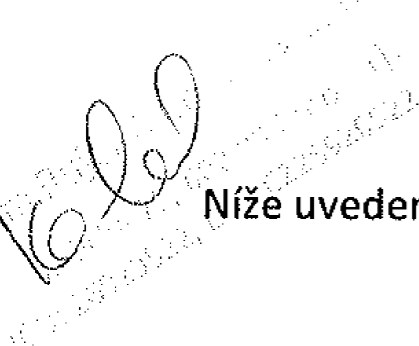 Fakultní nemocnice Olomouc státní příspěvková organizace zřízená Ministerstvem zdravotnictví ČR rozhodnutím ministra zdravotnictví ze dne 25. 11. 1990, č. j. OP-054-25.11.90 se sídlem l. P. Pavlova 185/6, 77900 Olomouc IC 00098 892 zastoupená doc. MUDr. Romanem Havlíkem, Ph.D., ředitelem bankovní spojení: Česká spořitelna: 2934392/0800na straně jedné jako ObjednatelAdam Rujbr Architects s.r.o.se sídlem Lidická 75, 602 OO Brno IČ 26920522Zastoupená Ing. arch. Adamem Rujbrem, jednatelem společnosti zapsaná v Obchodním rejstříku vedeném Krajským soudem v Brně, oddíl C, vložka 45616 bankovní spojení: Waldviertler Sparkasse, č. účtu: 6100011070/7940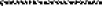 na straně druhé jako „Zhotovitel”(Uvedení zástupci obou stran prohlašují, že podle stanov nebo jiného obdobného organizačního předpisu jsou oprávněni tuto Smlouvu podepsat a k platnosti Smlouvy není třeba podpisu jiné osoby.)tutoSmlouvu o dílo podle S 2586 a násl. zák. č, 89/2012 Sb., občanského zákoníku, v platném zněníPreambuleVzhledem k tomu, že Objednatel je respektovaným a široce uznávaným subjektem, jehož cílem je v rámci preventivní, diagnostické, dispenzární, léčebné, posudkové, léčebně-rehabilitační, ošetřovatelské, paliativní, lékárenské, klinicko-farmaceutické a další péče pomáhat pacientům, realizuje za účelem zvýšení kvality a rozsahu uvedené péče a souvisejících činností realizuje akci s názvem „FN Olomouc novostavba 2. 1K a geriatrie”.Zhotovitel vědom si shora uvedených skutečností na straně Objednatele prohlašuje, že je subjektem odborně plně způsobilým k provedení díla, jenž je předmětem této Smlouvy a je připraven dílo provést v souladu s požadavky Objednatele a podmínkami této Smlouvy, a s profesionální péčí zkušeného odborníka plnit veškeré závazky z této Smlouvy pro něj vyplývající, a to v nejlepším zájmu Objednatele.Nedílnou součástí této Smlouvy jsou zadávací podmínky k veřejné zakázce ev. číslo VVZ: 522443, na jejímž základě je tato Smtouva uzavřena. Zhotovitel prohlašuje, že se ještě před podpisem této Smlouvy důkladně seznámil s veškerým jejich obsahem a prohlašuje, že tyto shledává jako bezvadné a dostatečné pro realizaci níže specifikovaného díla, a že z titulu případných nedostatků těchto podkladů nebude uplatňovat vůči Objednateli jakékoliv finanční nároky, zejména nároky na úhradu víceprací.l.Úvodní ustanovení1. Pro účely této Smlouvy budou mít pojmy psané velkými začátečními písmeny následující významy:Smlouvou se rozumí tato smlouva o dílo.Objednatelem dle zákona č. 89/2012 Sb., občanský zákoník, v platném znění se rozumí zadavatel v terminologii zákona č. 137/2006 Sb., o veřejných zakázkách v platném znění.Zhotovitelem dle OZ se rozumí dodavatel v terminologii ZVZ.Stavbou se rozumí stavební dílo prováděné zpravidla na staveništi jako souhrn stavebních prací, včetně dodávek technologického zařízení a montáží. Pod pojmem stavba se podle těchto podmínek rozumí také její část (stavební objekt nebo stavební úprava) a dodávka a montáž zařízení včetně nezbytných stavebních prací. Bližší vymezení budoucí stavby je uvedeno v zadávacích podmínkách.Vyšší mocí (vis maior) jsou okolnosti vylučující odpovědnost, a to skutečnosti nezávislé na smluvních stranách, které smluvní strany nemohou předem předvídat ani ovlivnit, tj. které zabraňují nebo zpomalují splnění závazků smluvních stran. Vyšší mocí se chápou zejména vojenské akce (válka, invaze), násilné akce (revoluce, povstání, lidové nepokoje), stávky, výluky, vliv ionizujícího záření, jaderného materiálu, jaderného paliva a jaderného odpadu, vliv výbušnin a letecké dopravy provozované nadzvukovou rychlostí, jakékoli působení přírodních sil, jež nemohlo být Zhotovitelem objektivně předvídáno a jemuž nemohl objektivně zabránit, s výjimkou působení přírodních sil, jež sám vyvolal, objektivní nedostatek surovin a energií na trhu a jiné překážky, jež nastaly nezávisle na vůli povinné smluvní strany a brání povinné smluvní straně ve splnění její povinnosti, jestliže nelze rozumně předpokládat, že by povinná strana tuto překážku nebo její následky odvrátila nebo překonala a dále, že by v době vzniku závazku tuto překážku předvídala. Sm}uvní strana, u níž nastanou okolnosti vyšší moci, je povinna neprodleně písemně uvědomit druhou smluvní stranu o vzniku této události, jakož i o svých předpokladech jejího ukončení, a to ve lhůtě nejpozději do 15 (slovy: patnácti) kalendářních dnů od jejího vzniku a ukončení. Povinnosti smluvních stran se po dobu trvání okolností vyšší moci dočasně přerušují a automaticky se obnovují po jejím ukončení.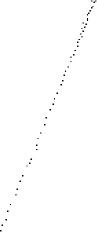 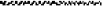 Sankcí se rozumí smluvní pokuta a úrok z prodlení.Dokumentací je míněna projektová dokumentace k akci Objednatele a stavební povolení.Projektovou dokumentací se pro účely této Smlouvy rozumí projektová dokumentace, která bude Zhotovitelem vyhotovena v následujících stupních: projektová dokumentace pro územní řízení, projektová dokumentace pro stavební povolení, dokumentace pro zhotovitele stavby (prováděcí dokumentace). Součástí projektové dokumentace je dále kompletní projekt interiéru, který musí být v rámci projektové dokumentace rozdělen do dvou samostatných položek:Interiér — pevně spojený se stavbou, zdravotnická technologie — pevně spojená se stavbou a IT technika pevně spojená se stavbou, kartový systém vstupu — veškeré vchody, vstupy, dveře na chodbách a místnosti se zdravotní činností, atd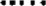 Ostatní interiér, zdravotnické technologie a IT technika, která není pevně spojená se stavbouInženýrskými činnostmi se rozumí souhrn činností, které vykoná Zhotovitel k zabezpečení přípravy a realizace stavby, zejména pak činnosti uvedené v čt. Ill. odst. 7 této Smlouvy.Stavebním povolením povolení ve smyslu zákona č. 183/2006 Sb., stavebního zákona.Dotčenými orgány jsou orgány ve smyslu S 136 odst. 1 z. 500/2004 Sb., správního řádu, tj. orgány o nichž to stanoví zvláštní zákon a správní orgány a jiné orgány veřejné moci příslušné k vydání závazného stanoviska nebo vyjádření, které je podkladem pro rozhodnutí správního orgánu.2.	Seznam zkratek:ZOV se rozumí zásady organizace výstavbyOZ zákon č. 89/2012 Sb., občanský zákoník, v platném zněníZVZ zákon č. 137/2006 Sb., o veřejných zakázkách v platném zněníIl.Předmět smlouvyPředmětem této Smlouvy o dílo je závazek Zhotovitele provést pro Objednatele řádně a včas dílo specifikované v odstavci 2. tohoto smluvního článku, poskytnout další plnění uvedená v této Smlouvě včetně jejich budoucích změn a dodatků a převést za podmínek níže uvedených na Objednatele vlastnické právo k dílu. Objednatel se zavazuje při provádění díla řádně spolupůsobit a řádně provedené dílo převzít a Zhotoviteli zaplatit za podmínek a v termínech touto Smlouvou sjednaných.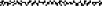 Zhotovitel se zavazuje, že pro Objednatele provede na vlastní náklad, svým jménem, na vlastní nebezpečí v rozsahu a za podmínek sjednaných v této Smlouvě dílo spočívající ve zpracování projektové dokumentace pro akci s názvem „FN Olomouc — novostavba 2. 1K + geriatrie” a obstarání souvisejícího Stavebního povolení.3, Součástí díla je zajištění všech potřebných materiálů, pracovních sil, zařízení, služeb, produktů, nákladů na dodání díla a všech dalších činností nezbytných k řádnému provedení díla Zhotovitelem,Zhotovitel je povinen při realizaci díla postupovat s řádnou odbornou péčí a chránit zájmy Objednatele podle svých nejlepších profesních znalostí a schopností.Zhotovitel potvrzuje, že se v plném rozsahu seznámil s rozsahem a povahou díla, že jsou mu známy veškeré technické, kvalitativní a jiné podmínky, nezbytné k realizaci díla, a že disponuje takovými kapacitami a odbornými znalostmi, které jsou k provedení díla nezbytné.Rozsah díla1, Zhotovitel se zavazuje pro Objednatele provést Dílo za podmínek, v rozsahu, obsahu a kvalitě stanovené v této Smlouvě a předat jej Objednateli a následně odstranit případné vady v souladu se Smlouvou. Dílem v materializované podobě jsou dokumenty uvedené dále v tomto ustanovení.2. Zhotovitel se zavazuje, že provede zejména, ale nejen výkony uvedené v následujících výkonových fázích:Všeobecně:Obsah dokumentace pro jednotlivé výkonové fáze je uveden dále v tomto článku. V případě rozporu mezi jednotlivými zadávacími dokumenty je rozhodující následující pořadí určující prioritu dokumentů:Příkazy ke změněPoslední Objednatelem schválená fáze projektové dokumentace vypracovaná na základě této SmlouvyZadání DílaBez ohledu na výše uvedené bude obsah dokumentace zpracován v souladu se stavebním zákonem č. 183/2006 Sb. a prováděcími předpisy v rozsahu specifikovaném vyhláškou č. 499/2006 Sb. a vyhláškou 503/2006 Sb. ve znění pozdějších změn a doplňků.Součástí plnění Zhotovitele v rámci všech jednotlivých výkonových fází a v ceně Základních výkonů Objednatele je provedení či zabezpečení i těch výkonů, které jsou potřebné k řádnému provedení projektové dokumentace příslušné výkonové fáze a to i v případě, že by v podrobném popisu nebyly výslovné či úplně popsány, zejména zapracování připomínek, podmínek nebo doporučení či vyjádření dotčených orgánů státní správy a to jak do textové, tak do výkresové části toho kterého stupně dokumentace a účast na pravidelných výrobních výborech všech stupňů dokumentace.Základní výkonyZákladní výkony jsou činnosti, které musí být vykonány, aby bylo dosaženo řádného provedení Díla. Základní výkony jednotlivých výkonových fází jsou stanoveny takto:l. Pří rava zakázkV rámci této výkonové fáze se Objednatel zavazuje provést všechny nezbytné výkony potřebné pro další výkonové fáze jako Záktadní výkony a zejména: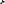 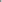 zajištění prověření stavu a popis staveniště a jeho nejbližšího okolí,- sestavení funkčního programu navrhované stavby,> grafické znázornění majetkoprávních vztahů, zjištění nutnosti věcných břemen a identifikace dalších potřebných právních kroků k p}né funkčnosti díla,  shromáždění maximálního množství informací o staveništi vč. širších souvislostí (v dané době dostupných a známých), které jsou podkladem pro určení daných jistot, možných problémů a rizik navrhovaného řešení z hlediska dalšího postupu objednatele a zhotovitele,  specifikace předpokládaných podkladů a průzkumů a jejich zajištění, nutných pro zpracování projektu,  vytvoření podrobného manuálu pro vypracování, evidenci a užívání projektové dokumentace (tzn. určení objektové skladby, specifikace potřebných profesí, soupis standardů jako manuál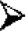 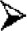 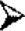 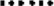 Il. Architektonická studie (ASIArchitektonická studie byta vypracována na základě soutěže a je součástí zadávací dokumentace.Ill. Dokumentace pro vvdání rozhodnutí o umístění stavby nebo zařízení (DURIV rámci této výkonové fáze se Zhotovitel zavazuje provést tyto Základní výkony:> Na základě schválené architektonické studie Zhotovitel připraví dokumentaci pro územní řízení, která se skládá z textové a grafické části a dalších dokumentů určujících a popisujících rozměry a vlastnosti projektu tak, aby mohlo být na jejich základě vydáno územní rozhodnutí, dokumentace bude sloužit jako podklad pro jednání se všemi dotčenými orgány státní správy a organizacemi, a to za účelem získáni jejich vyjádření a schválení nutných pro vydání územního rozhodnuti.> Zhotovitel písemně uvědomí Objednatele o jakýchkoli dotčenými orgány vyžadovaných úpravách, majících vliv na změnu předpokládaných stavebních nákladů v případě, že takováto situace nastane zajištění zapracování připomínek dotčených orgánů státní správy k projektové dokumentaci k územnímu řízení, poskytne plnou a maximální spolupráci při přípravě podkladů pro vyřizování smluv o smlouvách budoucích a o zřízení věcného břemene.> Součástí činností Zhotovitele v rámci této výkonové fáze je pomoc při zajištění výkonů potřebných již v této výkonové fázi projektu, zejména, nikoliv však výlučně:> Rozsah a obsah zpracování dokumentace pro územní řízení je vymezen zákonem č. 183/2006 Sb. ve znění zákona č. 227/2009 Sb. a zákona č. 350/2012 Sb.: a vyhláškou č. 499/2006 Sb., o dokumentaci staveb, v platném znění (dále jen ľVyhláška") a bude korespondovat s přílohou č, 4 k vyhlášce č. 503/2006 Sb., o podrobnější úpravě územního řízení, veřejnoprávní smlouvy a územního opatření> Součásti je i zpracování dokumentace pro odstranění stávajících staveb na pozemcích záměru včetně technologického postupu demolice či bouracích pracíIV. Inženýrská činnost v rámci Dokumentace pro vydání rozhodnutí o umístění stavby nebo zařízení Touto se rozumí, že:> Dokumentaci pro územní rozhodnutí (písemně schválenou Objednatelem), která bude v souladu s příslušnými předpisy, předloží Zhotovitel všem dotčeným orgánům a organizacím státní správy ke schválení a získání potřebných vyjádření včetně minimalizace negativních dopadů z vyjádření k územnímu řízení.> Zhotovitel poskytne plnou a maximální spolupráci při zajištění vzorových smluv od správců technické infrastruktury souvisejících se získáním územního rozhodnutí a jejich doplnění o technické údaje a zajištění dalších nezbytných technických podkladů> Po získání veškerých dokladů, potřebných pro vydání územního rozhodnutí, zažádá Zhotovitel o vydání územního rozhodnutí a provede všechny kroky tak, aby zajistil jeho vydání včetně nabytí právní moci. Zhotovitel poskytne součinnost při projednání věcných břemen pronájmu, smluv o výpůjčce či jiných závazků souvisejících se získáním územního rozhodnutí a zajistí pravomocný demoliční výměr k odstranění stávajících staveb a konstrukci na pozemcích záměru.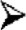 > Součástí základních výkonů Zhotovitele je spolupráce u řešení majetkoprávních vztahů a smluv a projednání s občanskými a ekologickými sdruženími a iniciativami (při těchto jednáních poskytne Zhotovitel Objednateli maximální technickou podporu a pomoc)V. Projektová dokumentace pro ohlášení stavby uvedené v 104 odst. 1 písm. a) až e) stavebního zákona nebo proiektové dokumentace pro vydání stavebního povolení (DSP)V rámci této výkonové fáze se Zhotovitel zavazuje provést tyto Základní výkony:> V průběhu projednávání a vydání územního rozhodnutí obsahujícího podmínky a doporučení, Zhotovitel doplní dokumentaci minimálně v rozsahu potřebném pro získání stavebního povolení včetně těch prvků interiéru a exteriéru vyžadujících stavební povolení a tyto podmínky a doporučení vyplynuvší z vydaného územního rozhodnutí do dokumentace pro stavební povolení zapracuje. Dokumentace pro stavební povolení bude obsahovat všechny standardní a příslušným stavebním úřadem nebo právními předpisy vyžadované doklady potřebné k vydání stavebního povolení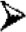 > Součástí dokumentace pro stavební povolení bude i projekt organizace výstavby a zařízení staveniště v rozsahu nutném pro vydání stavebního povolení Po získání veškerých dokladů, potřebných pro vydání stavebního povolení, zažádá Zhotovitel o vydání stavebního povolení a provede všechny kroky tak, aby zajistil jeho vydání včetně nabytí právní moci.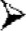 > Součástí základních výkonů je předání technických podkladů pro uzavření smluv, vztahů se správci sítí, které budou využity.> Zajištění písemného zapracováni připomínek dotčených orgánu státní správy k projektové dokumentaci ke stavebnímu povolení do textové i výkresové části tohoto stupně dokumentace.> Vypracování a předloženi závazných technických podkladů pro uzavření smluv se správci sítí.> Pokud by byly v pravomocném Stavebním povolení stanoveny podmínky, které by nebyly obsaženy v dokumentaci pro zhotovitele stavby (prováděcí dokumentaci), je Zhotovitel povinen je do této zapracovat, přičemž takovéto plnění je již zahrnuto v ceně sjednané v čl. VII. této Smlouvy. Součástí této části díla je obstarání podkladů pro zpracování dokumentace pro zhotovitele stavby (prováděcí dokumentace), tj. případné potřebné doměření skutečného stavu, souhlasná stanoviska Dotčených orgánů atd. Součástí činností Zhotovitele v rámci této výkonové fáze je i pomoc při zajištění výkonů potřebných již v této výkonové fázi projektu, zejména, nikoliv však výlučně: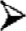 > Rozsah a obsah zpracování dokumentace pro vydání stavebního povolení je vymezen zákonem č. 183/2006 Sb. ve znění zákona č. 227/2009 Sb. a zákona č. 350/2012 Sb.: a vyhláškou č. 499/2006 Sb., o dokumentaci staveb, v platném znění (dále jen 'tVyhláška").> Součásti je i zpracování dokumentace pro odstranění stávajících staveb na pozemcích záměru včetně technologického postupu demolice či bouracích prací.Vl. Inženýrská činnost při projektové dokumentaci pro vydání stavebního povolení> Dokumentaci pro stavební povolení písemně schválenou Objednatelem, která bude v souladu s příslušnými předpisy, předloží Zhotovitel všem dotčeným orgánům státní správy a organizacím ke schválení a získání potřebných vyjádření včetně minimalizace negativních dopadů z vyjádření ke stavebnímu povolení.> Po získání veškerých dokladů, potřebných pro vydání pravomocného stavebního povolení, zažádá Zhotovitel o vydání stavebního povolení, jeho vydání zajistí uskutečněním všech potřebných kroků.> Zhotovitel poskytne součinnost při uzavírání smluvních vztahů se správci sítí (voda, kanalizace, plyn, elektr. energie, telefon atd.) včetně součinnosti při projednání věcných břemen pronájmů, smluv o výpůjčce či jiných závazků souvisejících se získáním stavebního povolení (vlastní projednání a zpracování těchto smluv a závazků není součástí základních výkonů Zhotovitele),> Součástí základních výkonů Zhotovitele je spolupráce při řešení majetkoprávních vztahů a smluv a projednání s občanskými a ekologickými sdruženími a iniciativami (při těchto jednáních poskytne Zhotovitel Objednateli technickou podporu).VII. Dokumentace pro zhotovitele stavby (prováděcí dokumentace) - DZSV rámci této výkonové fáze se Zhotovitel zavazuje provést tyto Základní výkony:> Na základě schváleného projektu pro stavební řízení, vydaného stavebního povolení, a pokynů Objednatele dopracuje Zhotovitel dokumentací pro provedení stavby, a to propracováním dokumentace až do úrovně jednoznačné určující požadavky na kvalitu a charakteristické vlastnosti stavby včetně specifikací, a detailů a manuálu standardů.> Předmětem plnění není zpracování výrobní dokumentace, kterou zabezpečuje Zhotovitel. Jako součást své dodávky nebo v rámci své výrobní přípravy (např. pažení stavební jámy, prefabrikáty, s výjimkou vyhotovení armovacích výkresů pro monolit. části objektu). Zhotovitel bude průběžně informovat Objednatele o jakýchkoli úpravách a změnách, majících vliv na cenu Díla.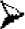  Rozsah a obsah zpracování dokumentace pro provedení stavby je vymezen zákonem č. 183/2006 Sb. a vyhláškou č. 499/2006 Sb., o dokumentaci staveb, v piatném znění (dále jen "Vyhtáška") příloha č. 6.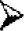 > Součástí předmětu plnění je dále kompletní projekt interiéru, který musí být v rámci projektové dokumentace rozdělen do dvou samostatných položek:interiér — pevně spojený se stavbou, zdravotnická technologie pevně spojená se stavbou a IT technika — pevně spojená se stavbou, kartový systém vstupu — veškeré vchody, vstupy, dveře na chodbách a místnosti se zdravotní činností, atd....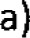 b) Ostatní interiér, zdravotnické technologie a IT technika, která není pevně spojená se stavbou Zhotovitel zpracuje kompletní a úplný rozpočet a „slepý rozpočet” v souladu se zákonem o zadávání veřejných zakázek a souvisejících předpisů a vyhlášek.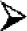  Zhotovitel bude v průběhu navazujícího výběrového řízení (tendru) spolupracovat s Objednatelem a to za účelem jeho připravenosti pro jednání a spolupráci s uchazeči v rámci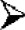  Zhotovitel se zúčastni vyjednávání s potenciálními zhotoviteli a bude předkládat podněty ke konečnému rozhodnutí o výběru Zhotovitele stavby, jež učiní Objednatel.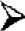 > V rámci této fáze poskytne Zhotovitel Objednateli plnou spolupráci zejména v průběhu hodnocení zpracování cenových nabídek Uchazečů, která bude spočívat zejména v zodpovídání dotazů k projektové dokumentaci, účasti na jednáních, ke kterým bude Zhotovitel Objednatelem přizván, účasti při prohlídce (kách) místa plnění a posuzování návrhů změn dokumentace předložených jednotlivými uchazeči v průběhu procesu výběru nejvhodnější nabídky spočívající i v rozboru cen a posuzování dampingových cen.Dokumentace bude vybavena ve standardu obvyklém v České republice v jazyce českém a legendou obsahující nejméně název akce, stupeň dokumentace, obsah dokumentu, datum zpracování, historii případných změn, počet formátů a jméno autorizované osoby včetně otisku autorizačního razítka a podpisu této osoby.Zhotovitel předá Objednateli dokumentaci v papírové verzi a elektronicky (textová a grafická část ve formátu pdf. a dwg) v následujícím počtu:Tento počet je považován za povinný a jeho cena je zahrnuta v Ceně díla.V souladu s ustanovením S 13. odst. 3 zákona o výkonu povolání budou dvě vyhotovení takto předávané projektové dokumentace „Architektem” autorizována. tj. budou podepsána a opatřena autorizačními razítky.Dokladová část (stanoviska, schválení a rozhodnuti orgánů a organizací státní správy) k příslušné výkonové fázi bude předána ve dvou vyhotoveních,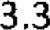 3.4 Zhotovitel uděluje souhlas s poskytnutím kterékoli části dokumentace v kterémkoli zobrazení Objednateli k dispozici bez omezení4, Kompletní dokumentace pro výběr zhotovitele stavby musí odpovídat vyhlášce č. 230/2012 kterou se stanoví podrobnosti vymezení předmětu veřejné zakázky na stavební práce a rozsah soupisu stavebních prací, dodávek a služeb s výkazem výměr.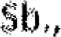 Pokud by byly v pravomocném Stavebním povolení stanoveny podmínky, které by nebyly obsaženy v dokumentaci pro výběr zhotovitele stavby, je Zhotovitel povinen je do této zapracovat, přičemž takovéto plnění je již zahrnuto v ceně sjednané v či. VIII. této Smlouvy.Rozpočty musí být zpracovány jako položkové v souladu s požadavky vyhlášky č. 230/2012 Sb., po jednotlivých stavebních oddílech s použitím reálných cen materiálů a prací, přičemž cena nesmí přesáhnout částku uvedenou v aktuálním ceníku ÚRS (Ústav pro racionalizaci ve stavebnictví; ÚRS Praha, a.s., IČ 471 15 645, se sídlem Praha 10, Pražská 18, PSČ 110 OO). Položkový rozpočet musí být členěn podle příslušných ustanovení zákona č. 586/1992 Sb., o daních z příjmů. Ve výkazech výměr a rozpočtech musí být uvedeny všechny práce a náležitosti nutné pro provedení stavby a její uvedení do provozu (např. zkoušky, revize, poplatky za skládkové, apod.).Veškerá dokumentace musí obsahovat jasné stanovení kvalitativních a kvantitativních parametrů všech prvků nezbytných pro zadání výběru zhotovitele Stavby a dodavatelů interiérových prvků.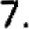 V dokladové části musí být doložena veškerá kladná písemná stanoviska dotčených orgánů státní správy a všech účastníků stavebního řízení, doklady o projednání návrhu dispozičního a technického řešení s příslušným zdravotnickým pracovištěm příp. i nezdravotnickým pracovištěm Objednatele (tj. technickým i provozním) a se všemi příslušnými pracovišti Objednatele (př. odbor informatiky Objednatele, odborem kvality Objednatele apod.). Projednání lze provést individuální konzultaci s jednotlivými pracovišti formou výrobního výboru za účasti zástupců všech dotčených pracovišť, záznam o projednání podepsaný zástupcem pracoviště Objednatele a Zhotovitelem, případně prokazatelná marná výzva ze strany Zhotovitele k jednání, bude součástí předávané projektové dokumentace. Zhotovitel v této souvislosti dotčená pracoviště Objednatele vyzve k jednání alespoň 10 pracovních dnů předem a v případě nemožnosti jednání z provozních důvodů na straně pracoviště tomuto poskytne náhradní termín, ve kterém bude jednání objektivně proveditelné. V případě problémů, např. pochybností o věcné příslušnosti pracoviště k projednání konkrétních technických problémů požádá Zhotovitel Objednatele písemně o součinnost při jejich řešení.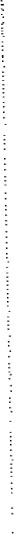 Projektovou dokumentaci v části týkající se interiéru stavby zpracuje Zhotovitel podrobně tak, aby byla/mohla být plně respektována ustanovení ZVZ a zákona č. 219/2000 Sb., o majetku státu. Projektová dokumentace nesmí obsahovat požadavky nebo odkazy na obchodní společnosti, názvy, jména či příjmení osob, specifická označení zboží a služeb platná pro určitou osobu za příznačná, patenty, užitné vzory, průmyslové vzory, ochranné známky, označení původu, pokud by vedlo ke zvýhodnění či vyloučení určitých dodavatelů či výrobků, Navržená materiálová řešení musí být v souladu s požadavky na jednotlivé specifické provozy.ZOV, které budou v rámci výrobních výborů před podáním žádostí o stavební povolení řádně projednány a schváleny Objednatelem. V rámci zpracování ZOV Zhotovitel zajistí stanovení podmínek pro provádění stavby z hlediska bezpečnosti a ochrany zdraví, zpracuje plán bezpečnosti a ochrany zdraví při práci na staveništi - S 15 zákona č. 309/2006 Sb., o zajištění dalších podmínek bezpečnosti a ochrany zdraví při práci.Dílo bude považováno za dokončené, bude-li předáno a objednatelem převzato kompletní se všemi částmi a doklady dle příslušných zákonných ustanovení a ustanovení upravujících rozsah dokumentace vymezený výše a bude-li odpovídat zadávacím podmínkám veřejné soutěže dle ZVZ, na jejichž základě je tato Smlouva uzavřena.Inženýrské činnosti Zhotovitele při plnění této Smlouvy zahrnují zejména činnosti a splnění požadavků vymezených výše, tedy vč. zajištění kladných vyjádření všech Dotčených orgánů a účastníků řízení pro stavební řízení; předání kompletní složky dokladů ke stavebnímu řízení ve 2 vyhotoveních, a to současně s podáním žádosti o Stavební povolení, která musí být zpracována dle vyhlášky č. 499/2006 Sb., o dokumentaci staveb; předání pravomocného Stavebního povolení na provádění Stavby a dokumentace ověřené v územním a ve stavebním řízení Objednateli v termínu dle ČI, VII. této Smlouvy; součinnost v rámci výběrového řízení na zhotovitele stavby (např. odpovědi na dotazy týkající se dokumentace a výkazu výměr, posouzení výjimečně nízké nabídkové ceny atd.); účast v hodnotící komisi v rámci výběrového řízení na zhotovitele Stavby (odst. 2. bod 7 tohoto článku).Zhotovitel je povinen po celou dobu plnění této Smlouvy (vč. záruční doby) na svůj náklad mít a udržovat pojištění odpovědnosti za škody způsobené svou činností v rozsahu dle čl. X. odst. 9 této Smlouvy. Nedoloží-li Zhotovitel Objednateli k jeho požadavku potvrzení o pojištění v uvedeném rozsahu, je Objednatel oprávněn od této Smlouvy odstoupit.Dílo/jeho část se protokolárním předáním/převzetím stává vlastnictvím Objednatele, cena autorských práv je zahrnuta v ceně díla. Zhotovitel uděluje Objednateli neomezený souhlas užít dílo, vyslovuje souhlas s bezplatnou reprodukcí, modifikací, dopracováním či prováděním jakýchkoliv změn díla dle vlastního uvážení a potřeb Objednatele. Objednatel je oprávněn dílo užít, a to ke všem způsobům užití ve smyslu autorského zákona v neomezeném časovém, množstevním i územním rozsahu. Objednatel je oprávněn k pořízení trvalých rozmnoženin díla samostatně i ve spojení či v souboru s jinými autorskými či nestorskými díly, a to jakýmikoliv prostředky a v jakékoliv formě v libovolném počtu. Objednatel je neomezeně oprávněn k rozšiřování rozmnoženin díta. Objednatel je bez nároku Zhotovitele na jakoukoliv odměnu, úplatu či náhradu škody apod. oprávněn s dílem nakládat. Objednatel má oprávnění dle tohoto ustanovení zcela nebo zčásti bez dalšího poskytnout třetí osobě, a to bez jakéhokoliv omezení, ať už místního, množstevního, časového či jiného a činit na něm změny bez omezení. Zhotovitel tímto dává Objednateli předchozí souhlas s převodem práv k Dílu nabytých podle této Smlouvy, či jiných výsledků činnosti v rámci této Smlouvy, na jakoukoliv jinou osobu, a to bez jakéhokoliv dodatečného nároku na dodatečnou kompenzaci, a zavazuje se bezodkladně na výzvu Objednatele podepsat relevantní dokumentaci k takovému převodu. Zhotovitel není oprávněn použit dokumentaci zhotovenou dle této Smlouvy opakovaně bez předchozího písemného souhlasu Objednatele, a to ani v případě jejího pozměnění.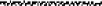 Práva a povinnosti smluvních stran při provádění dílaZhotovitel je povinen Dílo a všechny jeho části dle výkonových fází, jejichž harmonogram je uveden v Příloze č. 1 k této Smlouvě - (Rekapitualční list), provést bez vad a náležitě vzájemně zkoordinované při vynaložení veškeré odborné péče, na své vlastní náklady, svým vlastním jménem (vyjma výkonů, jejichž povaha to vylučuje, např. podání návrhů na zahájení správních řízeni a na svou odpovědnost v rozsahu, kvalitě a za podmínek stanovených touto Smlouvou, jinak za podmínek obvyklých). V případě, že Zhotovitel zadá provádění Díla dle této Smlouvy Subdodavatelům nebo subzhotovitelům, odpovídá za provedení Díla či dané subdodavatelem provedené části stejně, jako by jej prováděl sám. Zhotovitel je povinen zajistit a financovat veškeré případné subdodavatelské práce sám a nese za ně záruku v plném rozsahu. V této souvislosti se Zhotovitel zavazuje předat Objednateli k jeho požadavku kopie svých subdodavatelských smluv a zajistit, aby jeho subdodavatelé přistoupili svým jednostranným prohlášením k závazkům Zhotovitele vyplývajícím z této Smlouvy vůči Objednateli v části jejich subdodávky.Objednatel nebo osoba, kterou Objednatel písemně Zhotoviteli označí a písemně pověří, jsou oprávněni vydávat Zhotoviteli pokyny a činit rozhodnutí potřebná k provedení Díla, Není-li Objednatelem označena jiná osoba má se za to, že osobou oprávněnou vydávat pokyny a rozhodnuti Je vedle statutárního orgánu též provozně technický náměstek FN Olomouc Ing. Jaroslav Junek, který však není oprávněn uzavírat smluvní ujednání, dodatky, výpovědi a odstoupení od smlouvy. Zhotovitel je povinen jakýkoliv pokyn Objednatele nebo osoby písemně určené Objednatelem, související s předmětem Díla dle této Smlouvy, který není v rozporu s platnými zákony, vyhláškami, předpisy a normami a který neodporuje dobrým mravům, splnit bez zbytečného odkladu.Objednatel si vyhrazuje právo provádět průběžnou kontrolu zhotovovaného díla. Zhotovitel je povinen zabezpečit podmínky pro tuto kontrolu. Zhotovitel bude informovat minimá*ně jednou za kalendářní měsíc objednatele písemnou zprávou o postupu prací na díle, součástí bude časový soulad plnění s harmonogramem a případná upozornění na možné komplikace. Provedení kontroly Objednatelem nemá žádný vliv na odpovědnost Zhotovitele za jakékoli vady díla v kterékoli výkonové fázi.Zhotovitel je povinen při realizaci díla dodržovat veškeré ČSN a bezpečnostní předpisy, veškeré zákony a jejich prováděcí vyhlášky, které se týkají jeho činnosti, jakož i veškeré příslušné oborové normy, jednotlivé technické a pracovní postupy. Pokud porušením těchto předpisů vznikne jakákoliv škoda, nese veškeré vzniklé náklady Zhotovitel. Zhotovitel je v souvislosti s předmětem této smlouvy povinen poskytovat Objednateli odborné rady o všech s touto Smlouvou a s prováděním Díla souvisejících otázkách s nejlepší odbornou péčí, zejména ve věcech technických. Plnění této povinnosti je součástí provádění Díla a Zhotoviteli či jeho Subdodavatelům za něj nepřísluší žádná zvláštní nebo dodatečná plnění.Objednatel si vyhrazuje právo doplnit předmět díla o další práce a dodávky, a to i bez souhlasu Zhotovitele, který je povinen tyto práce a dodávky za úhradu zajistit, pokud takto požadované práce svým finančním objemem nepřekročí 10% celkové ceny (bez DPH) sjednaného díla. Uvedený nárůst však nebude mít dopad do smluvních termínů časů plnění, avšak toto ujednání platí pro případ, že požadavky Objednatele na doplnění předmětu díla budou objektivně technicky proveditelné a budou učiněny nejpozději do 10-ti dnů před lhůtou stanovenou k předání a převzetí díla. Na základě navýšení požadavku Objednatele bude upraven rozsah díla. Tato změna bude provedena písemnou formou, a to dodatkem ke Smlouvě.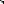 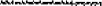 Zhotovitel se zavazuje práce a dodávky, vymezené v předcházejícím ustanovení, realizovat na základě Příkazů ke změně. Zhotovitel se i nad rámec rozsahu uvedeného shora zavazuje die Příkazu ke změně realizovat všechny Objednatelem požadované změny Díla, přičemž nejpozději do IO pracovních dnů od obdržení Příkazu ke změně předloží Objednateli návrh obsahující:popis navržených změn Díla a časový plán připravený v souladu s požadavkem Objednatele,návrh celkového oceněni požadované změny Díla (víceprací nebo méněprací) a rozpisu předpokládaného počtu pracovních hodin jednotlivých profesí při použití normových sazeb jedna hodina práce = 500,- Kč a podrobný rozpis počtu odpracovaných hodin.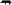 Objednatel po obdržení návrhu Zhotovitele odpoví nejpozději do 5 pracovních dnů a to buď bez připomínek, nebo s připomínkami. Pokud Objednatel odpoví s připomínkami, Zhotovitel veškeré připomínky zohlední a zašle Objednateli nový návrh, na který se postup upravený tímto článkem vztahuje obdobně.Zhotovitel se zavazuje při provádění díla postupovat tak, aby bylo dílo provedeno v maximální kvalitě, funkčnosti a zároveň hospodárně a ekonomicky výhodně. Zhotovitel se zavazuje Objednateli nabízet i variantní řešení problémových situací, která budou Objednateli sloužit jako podklady pro jeho konečná rozhodnutí. V zájmu hospodárnosti a ekonomické výhodnosti a za tímto účelem se zavazuje konzultovat svoje návrhy s Objednatelem při provádění Díla podle této Smlouvy, a zejména upozornit Objednatele na zřejmou nevhodnost jeho pokynů z hlediska technického, finančního či časového řešeni Díla, jestliže Zhotovitel mohl tuto nevhodnost zjistit při vynaložení odborné péče. V případě, že Objednatel i přes písemné upozornění Zhotovitele na plnění pokynu písemně trvá, Zhotovitel neodpovídá za vady díla a škodu vzniklou v důsledku plnění takového písemného a písemně potvrzeného pokynu. Do doby, než Objednatel písemné sdělí, že na provádění Díla s použitím daných pokynů trvá, je Zhotovitel oprávněn přerušit provádění Díla, o tuto dobu se prodlužuje lhůta plnění.Zhotovitel se zavazuje v průběhu výběrového řízení (tendru na zhotovitele stavby) spolupracovat s Objednatelem a to za účelem jeho připravenosti pro jednání a spolupráci spočívající v odpovídání na dotazy uchazečů, popřípadě dopracování zadávací dokumentace na základě dotazů. Zhotovitel se na vyzvání Objednatele zúčastni kontroly nabídek uchazečů s tím, že se zavazuje poukázat na případná pochybení či dampingovou cenu a bude předkládat podněty ke konečnému rozhodnutí o výběru Zhotovitele stavby, jež učiní komise Objednatele. Zhotovitel se zavazuje během výběrového řízení spolupracovat s Objednatelem a s uchazečem na posuzování možných dílčích změn projektové dokumentace, s cílem optimalizovat stavební náklady a v rámci této činnosti poskytne Zhotovitel Objednateli k jeho požadavku plnou spolupráci zejména v průběhu zpracování cenových nabídek uchazečů, která bude spočívat zejména v zodpovídání dotazů k projektové dokumentaci, účasti na jednáních, ke kterým bude Zhotovitel Objednatelem přizván, účasti při prohlídkách stavby a posuzování návrhů změn dokumentace předložených jednotlivými potenciálními uchazeči v průběhu procesu výběru zhotovitele díla.Zhotovitel se zavazuje poskytovat svou součinnost při kolaudaci, a to jak ve vztahu k Objednateli, jím pověřenými osobám, technickým dozorem a zhotovitelem stavby. Součinnost bude poskytovat Zhotovitel jak při kolaudačním řízení, tak při odstraňováni vad a nedodělků stavby vzešlých z kolaudačního řízení, dle protokolu o kolaudaci stavby.Smluvní strany se zavazují poskytovat si vzájemnou součinnost při plnění této Smlouvy.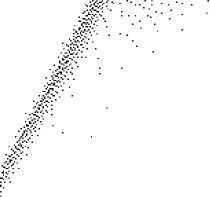 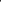 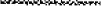 10.1. Objednatel se zavazuje Zhotoviteli k následující součinnosti:provést potřebná majetkoprávní a sousedská jednání s tím, že Zhotovitel v případě potřeby, poskytne během těchto jednání Objednateli profesionální podporu a potřebné projektové podklady.V případě potřeby se zúčastní v průběhu prací konzultací nebo předá Zhotoviteli písemně své stanovisko k řešené problematice a to nejpozději do 10 pracovních dní od Zhotovitelovy výzvy.Pokud se vyskytne potřeba v této Smlouvě neuvedených podkladů, a pokud není povinností Zhotovitele dle této Smlouvy tyto podklady poskytnout či zajistit, předat je Zhotoviteli ve lhůtě, která bude stanovena po vzájemné dohodě, nebo neprodleně učinit kroky k jejich zajištění (objednávka, atd.) tak, aby nebyly ohroženy termíny a kvalita provádění Díla.součinnosti pro uzavření smluv, vztahů se správci sítí (voda, kanalizace, plyn, elektrická energie, telefon, horkovod, apod.) a věcných břemen, případně při dalších činnostech, ke kterým se Zhotovitel touto Smlouvou zavázal.Pokud Objednatel neposkytne nutnou součinnost v požadovaném termínu ani přes opakovanou písemnou výzvu Zhotovitele, prodlužuje se lhůta k dokončení Díla o dobu prodlení Objednatele10,2 Zhotovitel se zavazuje Objednateli k následující součinnosti:Zhotovitel je povinen informovat Objednatele o veškerých svých činnostech, zejména o vyhotovování písemnosti odesílaných orgánům veřejné správy a dále i o plánovaných ústních jednáních s orgány veřejné správy, chce-li se jich Objednatel účastnit, v dostatečném předstihu tak, aby bylo Objednateli umožněno se takových jednání účastnit. Zhotovitel si zajišťuje na vlastní náklady veškeré průzkumy a další odborná stanoviska či posudky pro toto dílo nezbytné.Zhotovitel je povinen předkládat Objednateli rozpracovanou dokumentaci (Dílo nebo jeho část) ke kontrole a posouzení vždy kdykoliv na žádost Objednatele, nejpozději však do čtyř (4) pracovních dnů od doručení žádosti Objednatele ZhotoviteliPokud Zhotovitel neposkytne nutnou součinnost v požadovaném termínu ani přes opakovanou písemnou výzvu Objednatele, je tento oprávněn od této Smlouvy odstoupit či požadovat smluvní pokutu ve výši 15.000,- Kč za každé jednotlivé porušení součinnosti.Autorský dozor a vedlejší výkonyV ceně Díla je zahrnut autorský dozor.Při výkonu autorského dozoru je Zhotovitel povinen a oprávněn:ověřovat soulad prováděcích projektů zabezpečovaných přímo zhotovitelem stavby jako součást jeho dodávky se schváleným projektem pro stavební povoleni,navrhovat Objednateli další postup v těch případech, kdy zjisti odchylky této dokumentace od schváleného projektu kteréhokoli stupně dokumentace, účastnit se předání staveniště zhotoviteli stavby a účastnit se kontrolních dnů stavby,posuzovat další stupně projektové dokumentace (např. dílenskou dokumentaci vypracovanou a předloženou dodavatelem stavby),v průběhu provádění stavby na požádání zhotovitele stavby či Objednatele odsouhlasit vzorky,kontrolovat dodržení podmínek územního, stavebního povolení a dokumentace pro provedení stavby s přihlédnutím k podmínkám stanoveným stavebním povolením a poskytovat vysvětleni potřebná pro plynulost stavby,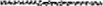 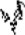 zajistit kontrolu projektové dokumentace a jejich profesních částí s ohledem na architektonické řešení interiéru i exteriéru,kontrolovat realizaci interiéru v průběhu stavby dle projektu interiéru,posuzovat návrhy Zhotovitele na odchylky a změny v prováděcí dokumentaci, podávat k nim stanovisko a účastnit se jejich projednávání s Objednatelem,účastnit se odevzdání a převzetí stavby nebo její ucelené částí včetně komplexního vyzkoušení po dokončení stavby nebo její ucelené části,zúčastnit se zkušebního provozu a předání stavby a poskytovat přitom potřebná vysvětlení a spolupráci, jakož i dohled nad odstraněním vad a nedodělků z předání stavby.Vedlejšími výkony se rozumí průzkumy, rozbory, studie, měření, posouzení EIA, atd., kterémusí mít Zhotovitel pro svou práci k dispozici nebo si je mohou vyžádat dotčené orgány státní správy a samosprávy, Pokud je Objednatel vlastní, předá je Zhotoviteli před započetím práci. Pokud je Objednatel nevlastní, může je Zhotovitel na požádání Objednatele zajistit formou poptávky a nabídky u nejméně tří specializovaných firem. Tyto nabídky předloží ObjednateEi k písemnému schválení. Organizace výběru je v ceně Díla. Vlastní vypracování průzkumů, rozborů, studií, měření, hradí Objednatel a nejsou součástí ceny Díla dle této smlouvy.Na písemnou žádost Objednatele se Zhotovitel dále zavazuje vypracovat nebo provést v souvislosti se zpracováním zakázky taktéž další vedlejší výkony v podobě plánografických prací nad smluvený počet paré presentační materiály (modely, vizualizace, animace) - nad rámec uvedený výslovně v této smlouvě, komerční a marketingovou dokumentaci a podklady překladatelské, tlumočnické práce, dokumentaci skutečného provedení stavby, úpravu a vydání dokumentace pro změnu stavby před dokončením, projednání změny stavby před dokončením, zpracování klientských změn apod., to vše za písemně předem dohodnutou cenu nad rámec ceny DílaInstrukci Zhotoviteli pro provedení konkrétních Vedlejších výkonů musí vždy písemně vydat Objednatel, termíny jejich provedení dohodne Objednatel se Zhotovitelem jejich rozsahu a povahy v písemné formě, Dohodnou-li se smluvní strany na provedení dalších výkonů, dohodnou se zároveň výslovně o termínech dokončení díla, a to v tom směru, zda provedení těchto výkonů má nebo nemá vliv na termíny uvedené v harmonogramu prací a pokud má, pak budou písemně sjednány termíny nové, jinak je dohoda o provedení výkonů neplatná.Součástí činností Zhotovitele je zajištění veškerých výkonů potřebných pro řádné provedení stavby.Vl.Předání a převzetí dílaDílo/jeho jednotlivá část se považuje za řádně dokončené dnem protokolárního předání Zhotovitelem a jeho převzetí Objednatelem, a to bez vad a nedodělků.Zhotovitel je povinen písemně oznámit Objednateli nejpozději do 7 dnů předem, kdy bude dílo či jeho jednotlivá etapa připravena k odevzdání.Zhotovitel předá dílo Objednateli na adrese sídla Objednatele.O předání a převzetí předmětu díla sepíší smluvní strany předávací protokol. Zhotovitel písemně vyzve Objednatele k protokolárnímu převzetí díla nejpozději 3 pracovní dny předem. V předávacím protokolu se uvedou i případné vady a nedodělky spolu s uvedením termínu, do kterého budou závazně Zhotovitelem na jeho náklady odstraněny. Dohodnutý termín musí být nejbližší možný objektivně splnitelný Objednatelem navržený termín, důkazní břemeno ohledně objektivní neproveditelnosti Objednatelem navrženého termínu nese Zhotovitel; dohodou o tomto termínu nejsou dotčena Objednatelova práva na náhradu škody či ušlého zisku. Předávací protokol musí obsahovat zejména specifikaci Smluvních stran, specifikaci předávané části dfla včetně ceny této části, datum předání a podpisy oprávněných zástupců obou smluvních stran.Objednatel má právo převzít i dílo, které vykazuje drobné vady a nedodělky, které nebrání užití díla. V tomto případě je Zhotovitel povinen odstranit tyto vady a nedodělky v termínu uvedeném v zápise o předání a převzetí. Pokud Zhotovitel neodstraní veškeré vady a nedodělky v dohodnutém termínu, je povinen zaplatit Objednateli jednorázovou pokutu ve výši 25.000,- Kč a následně smluvní pokutu 10.000,- Kč za každý nedodělek či vadu a den prodlení. Objednatel si vyhrazuje právo nepřevzít dílo, pokud vykazuje vady a nedodělky.VII.Termín plněníZhotovitet předá každou část Díla bez vad a nedodělků, a to samostatně pro každou jednotlivou výkonovou fází Díla, do 7 kalendářních dní od jejich vytvoření, nejpozději však v termínech dle harmonogramu prací, který je uveden v Příloze 1 k této smlouvě — Rekapitulační list. Zhotovitel nese plnou odpovědnost za prodlení s plněním termínů výše uvedených. Objednatelem vyžádané vícetisky dokumentace podle této smlouvy budou předány nejpozději do 5-ti dnů od sdělení požadavku Objednatele Zhotoviteli. O předání a převzetí každé části Díla bude sepsán předávací protokol.Pokud bude Zhotovitel v prodlení s předáním jakékoliv části Díla vč. vícetisků dokumentace, je povinen zaplatit Objednateli smluvní pokutu ve výši 20.000,- Kč za každý den prodlení a jednotlivou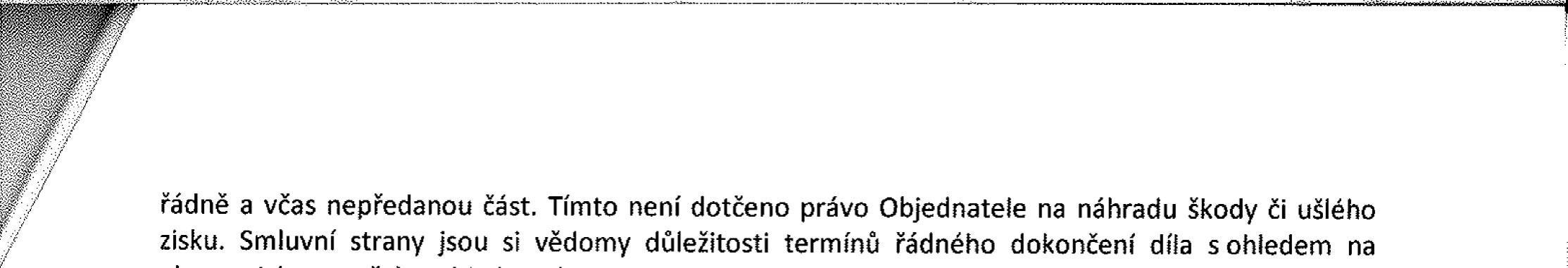 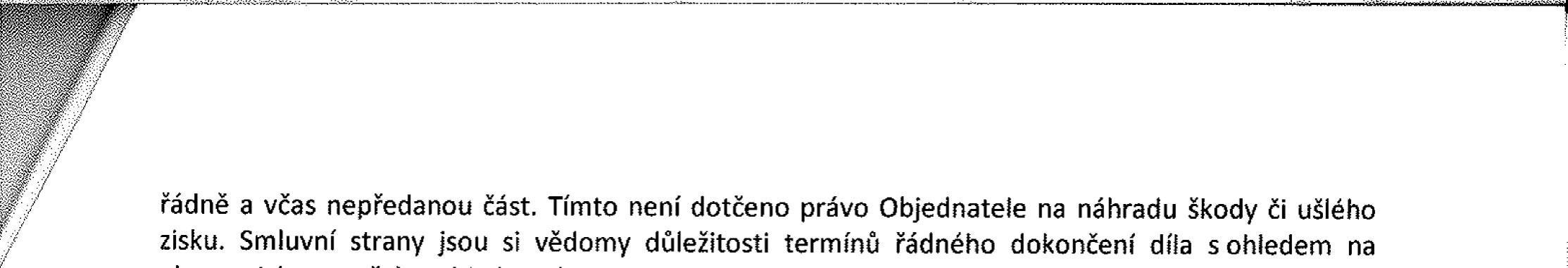 Pokud bude Zhotovitel v prodlení s protokolárním předáním resp. převzetím kompletní Projektové dokumentace je povinen zaplatit objednateli jednorázovou smluvní pokutu ve výši 100.000,- Kč a následně smluvní pokutu ve výši 350.000,- Kč za každý jednotlivý den prodlení až do úplného předání.V případě, že dojde z důvodů na straně Objednatele či některého z dotčených orgánů státní správy k:prodlení se zahájením některé výkonové fáze podle harmonogramu prací o více než 14 dnů, bude harmonogram upraven tak, že termín pro uskutečnění výkonové fáze zahájené po takovém přerušení bude přiměřeně, nejdéle však o dobu 14 dnů, posunut,přerušení prací v již zahájené výkonové fázi o více než 14 dnů, budou Strany jednat o přiměřeném prodloužení absolutního času zbývajícího k dokončení přerušené výkonové fáze.Pokud Zhotovitel v průběhu provádění Díla zjistí, že některý z důvodů uvedených v odst. 5. tohoto článku znemožňuje dodržení termínu dokončení Díla, je povinen tuto skutečnost sdělit Objednateli písemně bez zbytečného odkladu.Vlil.Cena dílaCelková cena díla je stanovena dohodou smluvním stran v souladu s ustanovením zákona č. 526/1990 Sb., o cenách, v platném znění ve výši: 7.199.500 Kč vč. DPH.(slovy: sedmmilionůstodevadesátdevěttisícpětset korun českých vč. DPH)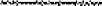 Cena díla je stanovena jako cena nejvýše přípustná, pevná, závazná a platná po celou dobu provádění díla. Cena díla je maximální a nemůže být navýšena ani v případě zvýšení sazby DPH,3, Součástí ceny díla jsou i další náklady nutné pro bezvadné provedení díla, které sice nejsou obsaženy v zadávacích materiálech, ale které Zhotovitel měl nebo mohl předpokládat na základě svých odborných, technických a profesních znalostí.Objednatel neposkytuje zálohy. Cena díla je splatná na základě faktury prokazatelně doručené Zhotovitelem Objednateli. Cena díla bude Objednatelem Zhotoviteli uhrazena bezhotovostním převodem na jeho bankovní účet uvedený v záhlaví této Smlouvy. Za termín úhrady faktury je považován den odepsání příslušné částky z účtu Objednatele. Splatnost faktury je 60 dnů od data prokazatelného doručení faktury objednateli. Faktura musí být doručena na finanční účtárnu Objednatele do 15-ti pracovních dnů od uskutečnění a protokolárního předání a převzetí poslední části díla.V případě, že Zhotovitel vystaví fakturu v nesprávné výši, nebo neúplnou, má Objednatel právo tuto fakturu Zhotoviteli vrátit s uvedením důvodů neuhrazení; Zhotovitel má povinnost vystavit novou fakturu do pěti dnů ode dne vrácení původní faktury. Nově vystavená faktura bude opět se splatností 60 dní ode dne vystavení faktury.Zhotovitel je dále povinen na každé jednotlivé faktuře vystavené v rámci smluvního vztahu založeného touto smlouvou uvést interní evidenční číslo VZ-2015-000429 a evidenční číslo z věstníku veřejných zakázek 522443.Veškeré vícepráce, změny nebo rozšíření předmětu Smlouvy musí být vždy před jejich realizací písemně odsouhlaseny Objednatelem, včetně jejich ocenění. Pokud Zhotovitel provede některé plnění bez předchozího písemného souhlasu Objednatele, má Objednatel právo odmítnout jejich úhradu.V případě, že Objednatel omezí rozsah předmětu díla, což může učinit svým jednostranným písemným prohlášením doručeným Zhotoviteli, bude cena díla ponížena o cenu tzv. méněprací, jejichž ocenění bude provedeno podle položkového rozpočtu, který tvoří nedílnou přílohu této Smlouvy.Objednatel je oprávněn do odstranění vad a nedodělků, které by nebránily v užívání díla pozastavit platbu ve výši 10 % z celkové ceny díla.Dojde-li k ukončení této Smlouvy před dokončením Díla, je Zhotovitel na žádost Objednatele povinen bezodkladně předat Objednateli i třeba rozpracované Dílo či jeho část k dalšímu použití. Objednatel zaplatí Zhotoviteli Cenu díla za část Díla již řádně předanou. Jedná-li se o Dílo rozpracované, cena rozpracované dokumentace bude stanovena pro každou výkonovou fázi v procentuálním poměru skutečné rozpracovanosti a ceny dané fáze. Objednatel uhradí cenu rozpracované dokumentace do výše 50 % skutečné rozpracovanosti na základě vystavené faktury za rozpracované Dílo se splatností 60 dnů. V případě odstoupení od této Smlouvy nemá Zhotovitel nárok na vrácení Díla již Objednateli předaného.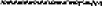 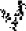 IX.Další ujednáníV případě, že Objednateli vznikne z ujednání dle této Smlouvy nárok na smluvní pokutu nebo jinou majetkovou sankci vůči Zhotoviteli, je Objednatel oprávněn tuto pokutu započítat na fakturu Zhotovitele, kterou je účtována cena díla.Smluvní pokutu je strana povinná uhradit do 20 dnů od vystavení vyúčtování provedeného stranou oprávněnou.Omezení výše náhrady škody v jakémkoliv směru se nepřipouští.Sankci vyúčtuje oprávněná strana straně povinné písemnou formou, Ve vyúčtování musí být uvedeno to ustanovení Smlouvy, které k vyúčtování sankce opravňuje a způsob výpočtu celkové výše sankce.5, Nesouhlasí-li strana povinná s vyúčtováním sankce, je povinna písemně ve lhůtě IO dnů od vyúčtování sdělit oprávněné straně důvody svého nesouhlasu a v téže lhůtě doložit veškeré podklady, o které své důvody opírá, Platnost a splatnost provedeného vyúčtování tímto není dotčena.Zhotovitel vynaloží veškeré své schopnosti, píli a odbornou péči na získání dokladů, souhlasů a rozhodnuti, k jejichž obstarání se touto Smlouvou zavázal. Nicméně se mohou projevit okolnosti nezávislé na vůli Zhotovitele, které získání uvedených dokladu znemožní.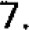 Sjednává se proto, že vlastní získání předmětných dokladů, souhlasŮ a rozhodnutí není samo o sobě nezbytnou podmínkou určující splnění závazku Zhotovitele, které je podle této Smlouvy Zhotovitel povinen pro Objednatele zajistit. Závazky Zhotovitele se považují za splněné i při vydání zamítavého rozhodnutí příslušných orgánů k žádosti o vydání shora uvedených rozhodnutí, ale pouze tehdy, pokud k zamítnutí nedošlo na základě předložení (technicky) vadné nebo z důvodů na straně Zhotovitele neúplné dokumentace, za kterou Zhotovitel odpovídá v rozsahu stanoveném v předchozích bodech tohoto článku.Zaplacením jakýchkoliv smluvních sankcí není dotčeno právo na náhradu škody/újmy/ušiého zisku, které se hradí zvlášť a v plné výši.Za každé další porušení této smlouvy je zhotovitel povinen zaplatit smluvní pokutu ve výši20.000,- Kč.x.Záruka a reklamace vadDílo má vady, jestliže neodpovídá Smlouvě a obecně závazným právním předpisům.Zhotovitel přejímá záruku za jakost předmětu díla po dobu minimálně 120 měsíců ode dne předání a převzetí poslední části díla.Zhotoviteli vznikají povinnosti z vadného plnění u vady, kterou má dílo v době jeho předání, byť by vyšla najevo až později, a u vady, kterou dílo nemá v době jeho předání, ale která vznikla porušením povinnosti Zhotovitele. Dále má Zhotovitel povinnost z vadného plnění u vady zjištěné Objednatelem po předání v záruční době bez ohledu na zavinění Zhotovitele.Objednatel je povinen reklamovat vady písemně. V reklamaci musí být vady popsány a uvedeno, jak se projevují nebo projevily nebo mohou projevit. Dále v reklamaci může Objednatel uvést své požadavky, jakým způsobem požaduje vadu odstranit nebo zda požaduje finanční náhradu. Uvede-li Objednatel takovéto požadavky, je Zhotovitel povinen vyhovět jim.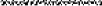 5, Objednatel se zavazuje zjištěné vady oznámit Zhotoviteli e-mailem na: adam.ruibr@ararchitects.cz nebo doporučeným dopisem zaslaným na adresu sídla Zhotovitele uvedenou v záhlaví této Smlouvy.Zhotovitel je povinen nejpozději do 3 pracovních dnů po obdržení reklamace zjištěné vady na své náklady odstranit. Neučiní-li tak, je Objednatel oprávněn odstranit vady sám, popřípadě prostřednictvím třetí osoby na náklady Zhotovitele. Tímto nejsou dotčena autorská práva či jiná práva osobnostní povahy. Současně je Objednatel oprávněn po Zhotoviteli požadovat smluvní pokutu ve výši 25.000,- Kč. Nebude-li možné vadu odstranit, poskytne Zhotovitel Objednateli přiměřenou slevu z ceny za provedení Díla. Tato sleva nebude nłzsł než 10%.Zhotovitel je povinen nejpozději do 5-ti pracovních dnů po obdržení řádně doručené reklamace písemně Objednateli oznámit, zda reklamaci uznává, jakou lhůtu navrhuje k odstranění vad, jestliže není objektivně možné vadu odstranit ve lhůtě dle předcházejícího ustanovenĹ Potřebu delší lhůty k odstranění vady náležitým způsobem odůvodní.8, Neuzná-li Zhotovitel reklamaci, vyrozumí o tom písemně Objednatele do 5-ti pracovních dnů po obdržení řádně doručené reklamace. V písemném vyrozumění uvede, z jakých objektivních důvodů reklamaci neuznává. Pokud tak neučiní, má se zato, že reklamaci objednatele uznává.Zhotovitel je povinen být pojištěn u renomované pojišťovny proti škodám způsobeným jeho činností, a to až do výše IO mil. Kč. Toto pojištění se Zhotovitel zavazuje udržovat v platnosti nejen po dobu trvání smluvního vztahu, ale až do skončení záruční doby. Pokud činností Zhotovitele dojde ke způsobení škody Objednateli nebo jiných subjektů z titulu opomenutí, nedbalosti nebo neplněním podmínek vyplývajících ze zákona, platných právních předpisů nebo vyplývající z této Smlouvy, je Zhotovitel povinen bez zbytečného odkladu tuto škodu odstranit a není-li to možné, tak finančně uhradit, Veškeré náklady s tím spojené nese Zhotovitel. Zhotovitel se zavazuje předložit Objednateli certifikáty o jeho pojištění v dohodnutém rozsahu, a to nejpozději do 3 dnů od podpisu této smlouvy, neučiní-li tak, je Objednatel oprávněn od této smlouvy odstoupit.Výše uvedenými ujednáními o záruce a její délce není dotčena odpovědnost Zhotovitele ve smyslu ustanovení S 2950 OZ Tato trvá neomezeně a Zhotovitel je povinen k náhradě škody/újem/ušlého zisku v plné výši, jestliže Objednatel doloží, že tyto vznikly (a nikoliv nutně kumulativně) v důsledku neúplného či nesprávného údaje, rady či informace podané či použité v rámci plnění dle této Smlouvy Zhotovitelem.V případě vad či víceprací souvisejících s realizací díla (stavební realizací) na základě kterékoli výkonové fáze z titulu zanedbání či špatného vyprojektování zaplatí Zhotovitel 20% těchto víceprací.XI.Ukončení smlouvyObjednatel je oprávněn od této Smlouvy jednostranně odstoupit v případech výslovně uvedených v této Smlouvě a dále v případě, že ze strany Zhotovitele dojde k podstatnému porušení smluvních povinností.Za podstatné porušení smluvních povinností se považuje:Je-li Zhotovitel v prodlení s plněním termínů uvedených v čl. VII. této Smlouvy.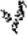 Zhotovitel bezdůvodně nesplní některou ze svých povinností z této Smlouvy vyplývající, a to ani během 30-ti kalendářních dnů následujících po odeslání písemné výzvy směřující k nápravě, případně v této lhůtě nepodá pro Objednatele uspokojivé vysvětlení.Je-li Zhotovitel v úpadku, v likvidaci nebo byl-li insolvenční návrh v jeho případě zamítnut pro nedostatek majetku nebo je v jiné obdobné situaci.Zjistí-li Objednatel, že Zhotovitel uvedl do Smlouvy nepravdivé, neúplné nebo hrubě zkreslené údaje.Pokud byl Zhotovitel na neplnění jakékoliv povinnosti podle této Smlouvy písemně upozorněn a nesplnil své povinnosti ani v další přiměřené lhůtě stanovené v tomto upozornění.K odstoupení od Smlouvy dojde na základě písemného oznámení Objednatele doručeného Zhotoviteli. V pochybnostech se má za to, že k doručení oznámení o odstoupení došlo 3. dnem po jeho odeslání. Důvodem pro odstoupení ze strany Objednatele je zejména porušení povinností Zhotovitele spočívající v nenastoupení provádění díla ve stanoveném termínu, prodtení Zhotovitele s dokončením a předáním díla o více než 30 dnů a provádění díla (postupem, materiály)v rozporu s právními předpisy.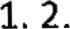 Dojde-li k odstoupení od Smlouvy, nedotýká se toto nároků Objednatele vůči Zhotoviteli z titulu povinnosti k náhradě škody, ušlého zisku či sankcí v objemu vzniklém do okamžiku účinnosti odstoupení od této Smlouvy.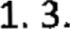 V případě, že od Smlouvy odstoupí Zhotovitel, je povinen uhradit Objednateli případnou škodu, která by mu odstoupením od Smlouvy vznikla.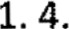 Tato Smlouva může být dále ukončena písemnou dohodou Smluvních stran.Po předčasném ukončení Smlouvy je Zhotovitel povinen neprodleně předat Objednateli veškeré dokumenty a dokumentaci, které mu byly Objednatelem předány. Zhotovitel vyzve Objednatele k převzetí rozpracované části Díla. V případě, že se Objednatel nebude moci do 3 pracovních dnů dostavit, bude mu rozpracovaná dokumentace prokazatelně zaslána poštou.XII.Rozhodné právo a jurisdikceSmluvní strany se zavazují řešit jakékoli a veškeré spory a nesrovnalosti vzniklé z této Smlouvy či v souvislosti sní smírem. Pokud během přiměřené doby, jež však v žádném případě nebude delší než třicet (30) dnů, Smluvní strany nevyřeší jakékoli a veškeré spor či nesrovnalost smírem, jsou smluvní strany oprávněny takový spor či nesrovnalost s konečnou platností řešit prostřednictvím soudu místně příslušného podle sídla Objednatele.Veškeré záležitosti, jež nejsou upraveny v této Smlouvě, se budou řídit platnými právními předpisy České republiky, zejména zákonem č. 89/2012 Sb., občanským zákoníkem.XIII.Komunikace a postavení smluvních stranNení-li v této Smlouvě stanoveno jinak, jsou Smluvní strany povinny vzájemně komunikovat písemně prostřednictvím provozovatele poštovních služeb a veškerou komunikaci směřovat k rukám statutárních zástupců na adresu sídel uvedených v záhlaví Smlouvy. V případě pochybností se má za to, že písemnost zaslaná doporučenou poštovní přepravou byla doručena třetí den po dni odestání písemnosti. Bude-li komunikace činěna jinou osobou, než statutárním zástupcem, je tato osoba povinna přiložit k písemné komunikaci zplnomocnění statutárního zástupce, jinak kní nebude přihlíženo a nebude mít žádné právní důsledky. Strany jsou povinny neprodleně si sdělovat změnu adres sídel pro účely komunikace. Neučiní-li tak, nesou důsledky z toho vzniklé (př. marné uplynutí lhůt, nemožnost dovolat se neúčinnosti doručení písemnosti apod.).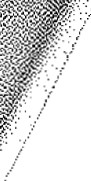 Tato Smlouva v žádném případě nezakládá žádné oprávnění Zhotovitele jednat jménem Objednatele nebo za něj činit jakékoliv právní jednání. Zhotovitel si je vědom toho, že z jakýchkoliv právních jednání, které by učinil za Objednatele, by byl zavázán pouze sám, V případě, že jednání jménem Objednatele je pro řádné plnění této Smlouvy nutné, Objednatel k takovému jednání udělí Zhotoviteli na jeho písemnou výzvu plnou moc. Pokud bude plná moc vydána na časově omezenou dobu, Zhotovitel s dostatečným časovým předstihem doručí Objednateli žádost o vydání plné moci nové.Zhotovitel jmenoval tyto pracovníky odpovědné za řízení projektu a komunikaci s Objednatelem: Hlavní architekt projektu HAP Ing. arch. Adam Rujbr, hlavní inženýr projektu HIP Ing. Michal Surka. Objednatel jmenoval tyto pracovníky odpovědné za řízení projektu a komunikaci se Zhotovitelem: ing. Jaroslav Junek, Ing. Miroslav Kvapil, přednosta kliniky a další pracovníci, které zhotovitel pověří jednáním v té které fázi realizace toho kterého stupně dokumentace. Tito zástupci nejsou statutárními zástupci a nejsou tak oprávněni k uzavírání jakýchkoliv dohod a dodatků k této smlouvě, které by platně zavazovaly smluvní strany,Smluvní strany se dohodly, že prvotním prostředkem komunikace budou výrobní výbory svolávané Zhotovitelem po dohodě s Objednatelem, které se budou konat v místě sídla Objednatele, pokud nebude určeno jinak. Na výrobních výborech (doporučená perioda 14 dní) bude Zhotovitel informovat Objednatele o stavu rozpracovaného Díla, o výsledcích své činnosti dle této Smlouvy, vyjádření ke stavu projednávání dokumentace apod.XIV.Závěrečná ustanoveníTuto Smlouvu lze měnit pouze dohodou obou smluvních stran obsaženou v písemném, chronologicky očíslovaném dodatku k této Smlouvě, podepsaném statutárními zástupci obou smluvních stran. Změna musí být výslovně označena jako "Dodatek ke Smlouvě”, Jiné zápisy, protokoly apod. se za změnu Smlouvy nepovažují.Zhotovitel prohlašuje, že vůči němu není vedena exekuce a ani nemá žádné dluhy po splatnosti, jejichž splnění by mohlo být vymáháno v exekuci podle zákona č, 120/2001 Sb., o soudních exekutorech a exekuční činnosti (exekuční řád) a o změně dalších zákonů, ve znění pozdějších předpisů, ani vůči němu není veden výkon rozhodnutí a ani nemá žádné dluhy po splatnosti, jejichž splnění by mohlo být vymáháno ve výkonu rozhodnutí podle zákona č. 99/1963 Sb., občanského soudního řádu, ve znění pozdějších předpisů, zákona č. 500/2004 Sb., správního řádu, ve znění pozdějších předpisů, či podle zákona č. 280/2009 Sb., daňového řádu, ve znění pozdějších předpisůNastanou-li u některé ze stran skutečnosti, bránící řádnému plnění této Smlouvy, je povinna to ihned bez zbytečného odkladu oznámit druhé straně a vyvolat jednání zástupců oprávněných k podpisu Smlouvy. Neučiní-li tak Zhotovitel, zaplatí Objednateli smluvní pokutu ve výši 100.000,- Kč. Tímto není dotčen nárok Objednatele na náhradu škody.Tato Smlouva je vyhotovena ve dvou stejnopisech, z nichž jeden obdrží Objednatel a jeden Zhotovitel a vztahy touto smlouvou založené se po celou dobu jejich trvání řídí právním řádem České republiky a v případech výslovně neupravených se řídí občanským zákoníkem.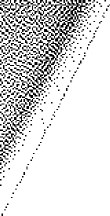 Veškeré dohody, učiněné před podpisem Smlouvy a v jejím obsahu nezahrnuté, pozbývají dnem podpisu Smlouvy platnosti, a to bez ohledu na funkční postavení osob, které předsmluvní dojednání učinily.Tuto Smlouvu nelze dále postupovat, jakož ani pohledávky zní vyplývající. Kvitance za částečné plnění a vracení dlužních úpisů s účinky kvitance se vylučují.Použití ustanovení S 1726, S 1728, S 1729, S 1740 odst. 3, S 1757 odst. 2, 3, S 1950, zák. č. 89/2012 Sb., občanského zákoníku, se vylučuje.Dle S 1765 zák. č. 89/2012 Sb., občanského zákoníku, na sebe zhotovitel převzal nebezpečí změny okolností. Před uzavřením Smlouvy strany zvážily plně hospodářskou, ekonomickou i faktickou situaci a jsou si plně vědomy okolností smlouvy, jakož i okolností, které mohou po uzavření této Smlouvy nastat.Pokud jakékoliv ustanovení této Smlouvy nebo závazek vyplývající z této Smlouvy je nebo se kdykoliv stane zcela či částečně neplatným nebo nevymahatelným, taková neplatnost nebo nevymahatelnost nebude mít žádný vliv na platnost a vymahatelnost jakýchkoliv ostatních ustanovení či závazků z této Smlouvy vyplývajících a Smluvní strany se zavazují nahradit toto neplatné nebo nevymahatelné ustanovení či závazek takovým novým platným a vymahatelným ustanovením či závazkem, jehož předmět bude v nejvyšší možné míře odpovídat předmětu původního ustanovení či závazku.Zhotovitel souhlasí se zveřejněním všech náležitostí smluvního vztahu (např. podmínkySmlouvy),Tato Smlouva nabývá platnosti a účinnosti podpisem obou smluvních stran.Smluvní strany prohlašují, že si Smlouvu přečetly a na důkaz souhlasu s jejím písemným zněním připojují na její závěr dle své svobodné, vážné a pravé vůle své vlastnoruční podpisy.Dojde-li k odstoupení od Smlouvy, nedotýká se toto nároků Objednatele vůči Zhotoviteli z titulu povinnosti k náhradě škody, ušlého zisku či sankcí v objemu vzniklém do okamžiku účinnosti odstoupení od této SmlouvyPřílohy:Příloha čal — Rekapitulační list (bude doloženo v nabídce)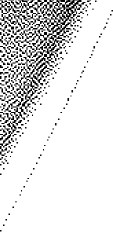 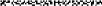 Příloha č.2 — Zadávací dokumentace (bude doložena při podpisu smlouvy)Příloha č.3 — Certifikát o pojištění proti škodám způsobeným činností zhotovitele až do výše 10 mil. Kč (bude doložena do 3 dnů od podpisu smlouvy)V Olomouci dne	I I -02- 2016	V Brně, dne 9. 2. 2016Dokumentace pro územní řízeniDokumentace pro stavební řízeniDokumentace pro zhotovitele stavby (prováděcí dokumentace)6 pare + 1 xCDROM pare + 1xCD ROM pare + 1xCD ROM